Checklist for Supervisors of Transferring Employees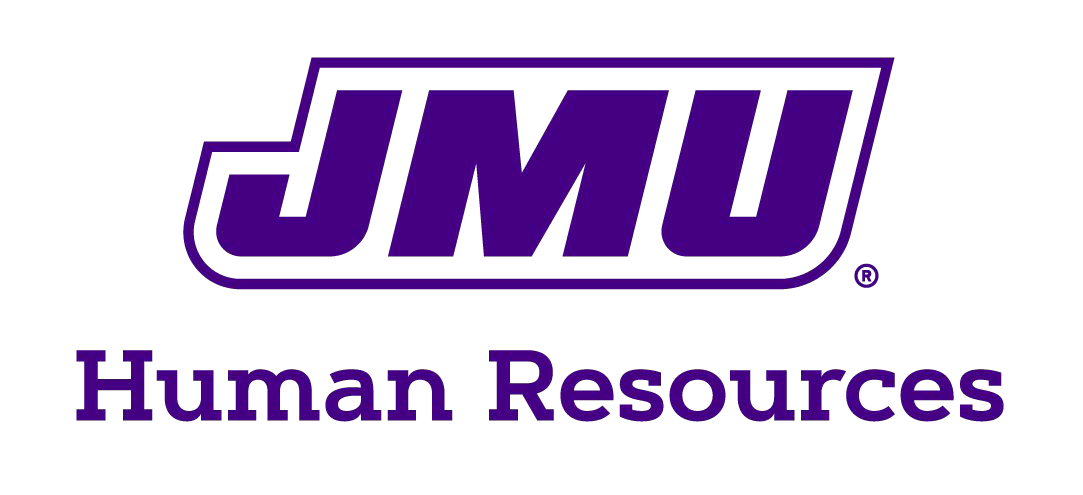 In accordance with JMU Policy 1314-Transfer or Separation from Employment supervisors are responsible for taking action before the employee transfers from one position into another position.Follow these four steps to comply with the university’s mandate to safeguard university data and property:Attend to items that apply and check the corresponding boxes.If nothing on the checklist applies, check the No Action Taken box.Complete the following information:Employee Name: _________________________________	Employee number: _____________________________Transfer Date: _______________________	Form Completed Date: ______________________Signature of Supervisor or Designee: _______________________________________________Retain the signed checklist in your department’s files for five years. The Auditor of Public Accounts or JMU Audit and Management Services may contact you/your department to provide the checklist anytime within the five-year document retention period.Questions? Contact 540-568-3967, humanresources@jmu.edu.					November 2019 Action ItemsAction DetailsDoneN/AReturn building/office keysEmployee physically returns keys to FM Lock ShopRemove JACard electronic door accessContact Building Coordinator to disable accessRetrieve university propertyDesk and cabinet keysElectronic devicesKey fobSmall Purchase Card (SPCC)Travel CardUniformsContact Telecomtelecom@jmu.eduUpdate Telecom ServicesJMU Phone Number UserWireless Device(s)Conference CardPagerNo supervisor action is required by theInformation Technology will automaticallyDepartment from which the employee is transferring. The new supervisor will request system access, as needed, for the employee’s new position. deactivate access to the following:Administrative & Business Systems (e.g. PeopleSoft)Elevated AccountsFile Storage (N:Drive)Shared MailboxesShared CalendarsRemote Access (VDI)SSL VPN Collect Time and Attendance Records and time sheetsNon-exempt classified staffOnly applicable to those employees transferring to a part-time or full-time exempt positionPrompt employee to submit Time and Attendance Record to HR via email: benefits@jmu.eduWage employeesProcess according to JMU Payroll policyInitiate PAR to end stipend(s)Cell phoneInternetVehicleOtherPlease specify:None of the above items applyEmployee has no property to return; no accesses granted for this job.No Action Taken:No Action Taken: